 SUPP (AR)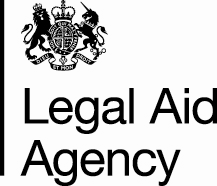 APPEALS & REVIEWS SUPERVISOR STANDARD and
DECLARATION FORMUse for Crime – Appeals and Review Work onlyUse this form if you are applying to only do Appeals and Reviews work or only Appeals and Reviews work and Prison Law.  Please refer to guidance for advice on how to complete this form.  Appeals and Review WorkAppeals and Review Work1. Details of organisation and Supervisor Organisation’s name:      Supervisor’s name:      Date qualified as a supervisor       (dd/mm/yyyy)Account number(s) of office(s) supervised:      Postcode(s) of office(s) supervised (if no Account number):      2.  Generic Supervisor RequirementsThe Supervisor meets the supervisory standards by having (please ensure that you tick at least one of the boxes below):(i) Supervised in the relevant Category of Law and/or Class of Work at least one full-time Caseworker (or equivalent) for at least one year in the five-year period prior to completing this form. ; or(ii) Completed an approved training course covering key supervisory skills no earlier than 12 months prior to the completion of this form.  ; or(iii) Completed the Level 3 or higher National Vocational Qualification (NVQ) standard (or any replacement from time to time) in supervising no earlier than five years prior to the completion of this form. 3. Legal Competence Standard for Supervisors3. Legal Competence Standard for Supervisors3. Legal Competence Standard for Supervisorsi)	Areas of KnowledgeAreas of Knowledgea)Has held a current non-conditional practising certificate for the previous three years Please give date of date of most recently obtained practicing certificate      4.Case Involvement (at least 350 hours in the previous 12 months)Minimum/ Maximum hours allowed per year (Refer to guidance regarding part-time Supervisors)Hours in past 12 MonthsHours in 24 monthsHours in 36 monthsHours in 48 monthsHours in 60 Months4.Case Involvement (at least 350 hours in the previous 12 months)Minimum/ Maximum hours allowed per year (Refer to guidance regarding part-time Supervisors)All SupervisorsPart- time Supervisors onlyPart- time Supervisors onlyPart- time Supervisors onlyPart- time Supervisors onlya)Direct (personal) caseworkMinimum 115 hoursa)Direct (documented) supervision.a)TotalNote: this must all be Appeals and Review- related casework and supervision.Minimum 350 hours5. DeclarationThis Supervisor is either a sole principal, an employee, a director, a partner in or a member of the organisation named at section 1 above  at the date of completion of this form. Tick box to confirm I confirm that the organisation is (tick one box to confirm):regulated by the Solicitors Regulation Authority (SRA) and I am the Compliance Officer for Legal Practice (COLP) for the organisation. Tick box to confirm regulated by the Bar Standards Board (BSB) and I am the Head of Legal Practice (HOLP) for the organisation. Tick box to confirm regulated by the Charted Institute of Legal Executives (CILEx) and I am the Compliance Manager (CM) for the organisation. Tick box to confirm ORI can confirm the organisation is not authorised by the SRA, BSB or CILEx, and I am a member of Key Personnel who either (i) has decision and / or veto rights over decisions relating to the running of the Applicant; or (ii) has the right to exercise, or actually exercises, significant influence or control over the Applicant.Tick box to confirm I warrant that the information provided in this SUPP (AR) form is accurate, and that the Supervisor listed in this form is fully compliant with all aspects of the Supervisor Standards and acknowledge that if not compliant the contract may be terminated.  Name:                                                    